Position: Housekeepers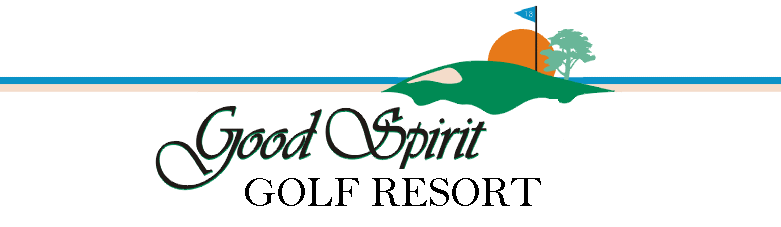 Good Spirit Golf Resort is searching for Housekeepers for the upcoming season.This is an hourly, full time, seasonal position that requires strong work ethic and knowledge of practices of commercial cleaning. This position requires someone able to work independently and meticulously, with efficiency. Housekeepers are responsible for cleaning and restocking of cabins, hotel rooms, recreation center, when necessary and bathrooms in the clubhouse, as well as laundry duties. They are responsible for keeping an eye on supplies and advising when restocking is required. Housekeepers should also report any deficiencies to the maintenance and/or supervisor of housekeeping.  Position Requirements:	- At least 2 yrs of previous cleaning experience in a commercial setting	- Ability to lift and carry heavy objectsTo apply for this position, please send your resume and cover letter detailing your qualifications for the job to goodspiritgolf@sasktel.net. Please include the position(s) you are applying for in the subject line of the email.